SAMORZĄD STUDENCKI POLITECHNIKI OPOLSKIEJ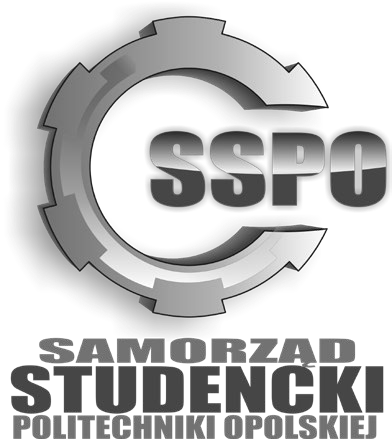 ul. Prószkowska 76, 45-758 Opole, tel./fax (077) 449-85-38www.samorzad.po.opole.plUchwała nr 2/2024 Parlamentu Studentów Politechniki Opolskiejz dnia 31 stycznia 2024 r.w sprawie Komisji SkrutacyjnychNa podstawie „Regulaminu wyborczego Politechniki Opolskiej w Opolu”, Rozdział I „Postanowienia ogólnie” § 2. „Komisje wyborcze”, ust. 1. i 2.ustanawia się co następuje;§ 1.          Parlament Studentów Politechniki Opolskiej powołuje Komisje Skrutacyjną do Uczelnianego Kolegium Elektorskiego oraz Komisje Skrutacyjne do Wydziałowych Kolegiów Elektorskich.§ 2.W skład Komisji Skrutacyjnych do danego okręgu wyborczego wchodzą 3 przedstawiciele Wydziałowej Rady Studentów innego okręgu wyborczego.Kolejność wyborów oraz przyporządkowanie Komisji Skrutacyjnych wraz z terminami podane zostaną w  załączniku nr 1 tejże uchwały.Miejsce wyborów zostanie przekazane do wiadomości społeczności studenckiej 7 dni przed wyborami.§ 3.        Uchwała wchodzi w życie z dniem podjęcia………………………………………………….           